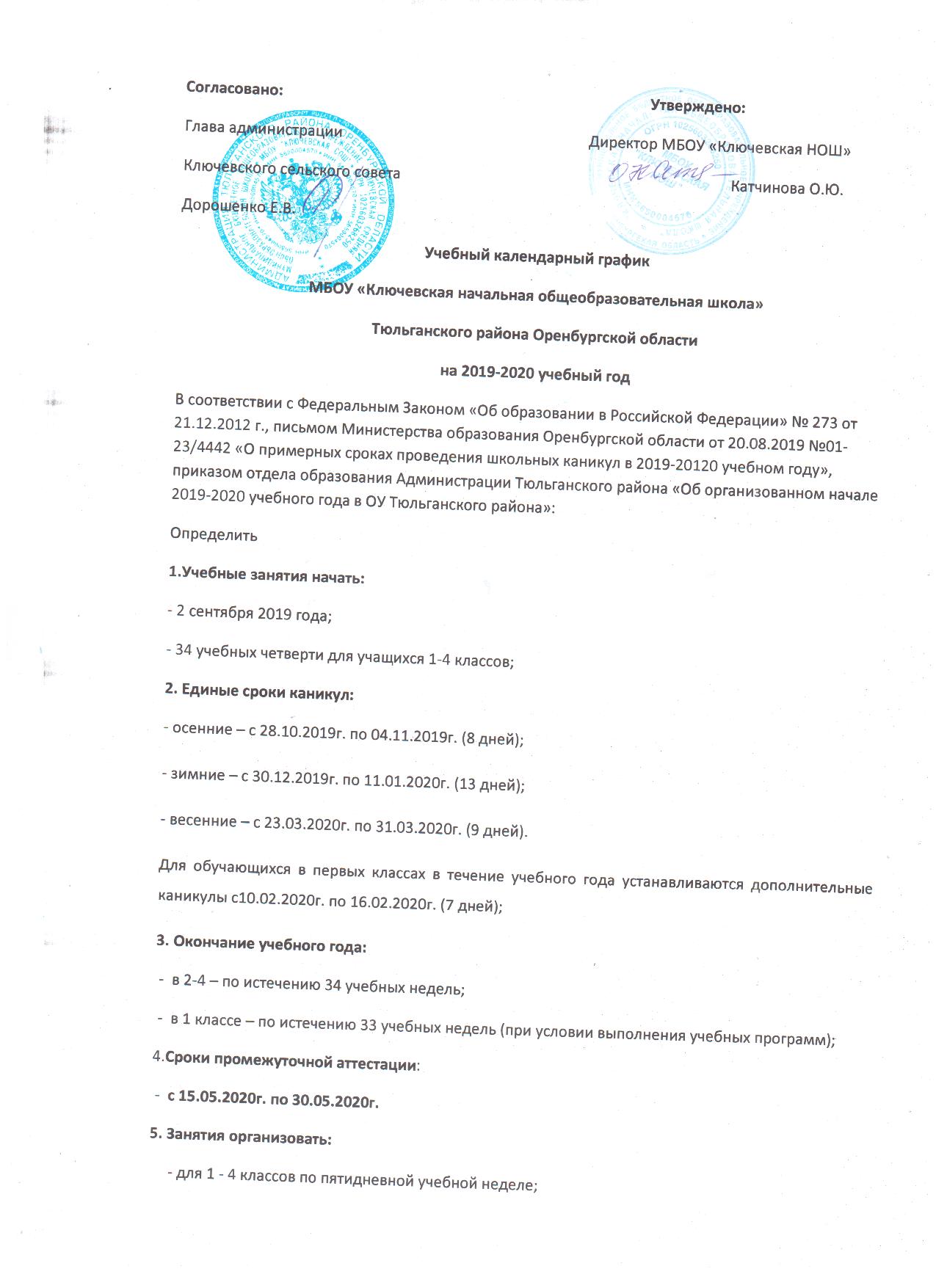 6. Учебные занятия организовать в одну смену:    - начало занятий – 9.00;7. Продолжительность уроков  во 2-4 классах 45 минут; в 1 классе – 35 минут (1 полугодие), 40 минут (2 полугодие).8. Расписание звонков:                1 класс			                                               2 - 4 классы    1 урок – 9.00-9.35		                                                 9.00-9.45.                                                                                                                                2 урок  - 9.45-10.20                                                                      9.55-10.40    3 урок  - 11.00-11.35                                                                    11.55-11.40    4 урок-   11.55-12.30                                                                      11.55-12.40    5 урок-   12.40-13.15                                                                    12.50-13.359. Режим питания учащихся:Горячий завтрак                                                                           Второй горячий завтрак         10.40– 1155           1 - 4 классы                                                                                                        12.40 – 12.55    1 – 4 классы         10. Максимально допустимая недельная нагрузка составляет:     1 класс – 21 час                                        2-4 классы –23часа11.Занятия по внеурочной деятельности проводить с 13.35 – 14.30